Р   Е   З   Ю   М   ЕБОНДАРУК   АЛЕКСАНДР   ИВАНОВИЧ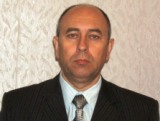 Желаемая должность: Руководитель (проекта, подразделения, направления, главный инженер,                                           директор строящегося объекта, начальник ПТО       начальник участка).Стартовый оклад:       по итогам собеседования.Занятость:                    Полный рабочий день.                   Телефон:   моб:           +7(8) 908 792 9297                                      E-mail:		a.bondarouk@gmail.comSkype:                        caffe_cЛичная информация:Дата рождения: 18 июля 1960 г. Место рождения: Казахстан, г. Джезказган.Местожительства: Зарегистрирован: Калининградская область, Багратионовский районПос. Пограничный, ул. Молодёжная, д.13, кв.1Образование: Высшее (Строительное,  Юридическое, административно-управленческое)Семейное положение: женат, 1 ребенок 14 лет (остальные взрослые старше 28 лет).Гражданство: Россия.Опыт работы с 1979 г.:Руководитель обособленного подразделения (Ямало-Ненецкий АО)Руководитель обособленного подразделения (Ханты-Мансийский АО)Заместитель генерального Директора по строительствуРуководитель строительного направления; Начальник производства домостроительного комбината;  Начальник производственно-технического отделаГлавный специалист отдела инженерных сооружений МКП «УКС».Инженер проектно-сметного отдела (Буэнос-Айрес, Аргентина)Менеджер по строительству; Руководитель проекта;Главный инженер;Директор строящегося объекта, руководитель службы заказчика.Начальник строительного участкаМастер, прораб.ОБРАЗОВАНИЕ:Строительное:Учебное заведение: Алма-Атинский,  Гидромелиоративный институт – Казахстан, Алма-Ата.Период обучения: сентябрь 1975 по февраль 1979 г.Факультет: Строительство гидротехнических объектов Специальность: Гидростроитель.Юридическое:Учебное заведение: Горьковская высшая школа МВД СССР.Период обучения: август1984 по июль 1988 г.Факультет: Экономико-правовой, (специализация по линии преступления в сфере экономики).Диплом: Профилактика хищений государственных средств, в сфере строительного производства Специальность: Юрист, аудитор, экономист.КУРСЫ:Название курса: Таможенное дело.Учебное заведение: Таможенная Академия – Москва, Россия.Специализация: Борьба с контрабандой.Продолжительность и дата окончания: 6 месяцев, май 1994 г.Название курса: Технология устройства мягких рулонных кровель.Учебное заведение: Минстрой СССР – Ижевск Россия.Специализация:  Специалист по устройству мягких рулонных кровель.Продолжительность и дата окончания: 3 месяца, октябрь 1982 г..Иностранные языки:Испанский – Свободно.Английский – Базовый.Русский - роднойУровень владения компьютером:Продвинутый пользователь.Программы: AutoCAD, ArhiCad, Интернет, Microsoft office, Excel, Word, Microsoft Project Standart 2003, Nero, Adobe Raider,  и др.Дополнительная информация:Водительские права: категория «В»Автомобиль: , «Mercedes-Benz»- minibusВозможности: Работа в командировках и других городах, как в регионах России, страны СНГ, дальнее зарубежье. Безвизовое передвижение  по миру, переезд в другой город.Опыт и достижение в карьере:Опыт строительства и карьерного роста от мастера до руководителя проекта и директора по строительству.Построено с 2007 по настоящее время:- внутренние и наружные инженерные системы жилых домов в г. Калининграде-основной ход мостового перехода через реки Старая и Новая Преголя (Московский проспект) в г. Калининграде. Шкафные  и подпорные стенки путепровода. (2011г.) в должности начальника участка- домостроительный комбинат 6000 м2, в г. Гусеве Калининградской обл.. 2010г. в должности начальника участка-торговые объекты: в г.Тамбове (ТРК «Парк-Фестиваль»30 000м2) ул. Энтузиастов 1., ТРК «Керуэн» в г.Астана-Казахстан микрорайон Байтерек.(6 000м2) 2007-2008гг. в должности директора по строительству объекта;Приобретен опыт: - организация вахтовых городков,  организация производственных процессов в  районах приравненный к крайнему северу;- производства и монтажа домов по Канадской технологии;- строительство объектов с применением сэндвич - панелей, как ограждающих конструкций;линий напорных трубопроводов как из металлических труб так и пластиковых.- строительства гидротехнических и очистных сооружений причалов и причальных стенок;- строительства объектов методом монолитного строительства;Управление коллективом в количестве свыше 200 человек подбор и  расстановка кадров;Управление строительными проектами. (Служба  - Заказчика);Разработка ППР, технологических карт;Создание структуры по реализации проектов. Решение технологических, архитектурно-планировочных задач по проектированию Торгово-Развлекательных  Комплексов, формата Супер/Гипермаркет, объектов ПГС.Формирование Технического задания (ТЗ).Составление бюджета строительства.Взаимодействие с иностранными и отечественными проектировщиками, подрядными организациями, Заказчиком - Застройщиком, Инвестором. Подготовка тендерной документации, выбор подрядной организации, подготовка к заключению договоров.Опыт организации работы;- одновременно нескольких объектах строительства;Владение и ориентация в нормативно-строительной документации;Опыт  ведения переговоров на уровне руководителей технических служб, высшего менеджмента. Развитые управленческие навыки‚ ответственность‚ активность, стрессоустойчивость, Способность в короткие сроки справляться с большим объемом работы, инициативность, коммуникабельность, представительность. Высокая работоспособность и организаторские способности, умение работать на результат;Умение принимать оперативные решения в сложных ситуациях.Управление проектами с использованием Microsoft Project .